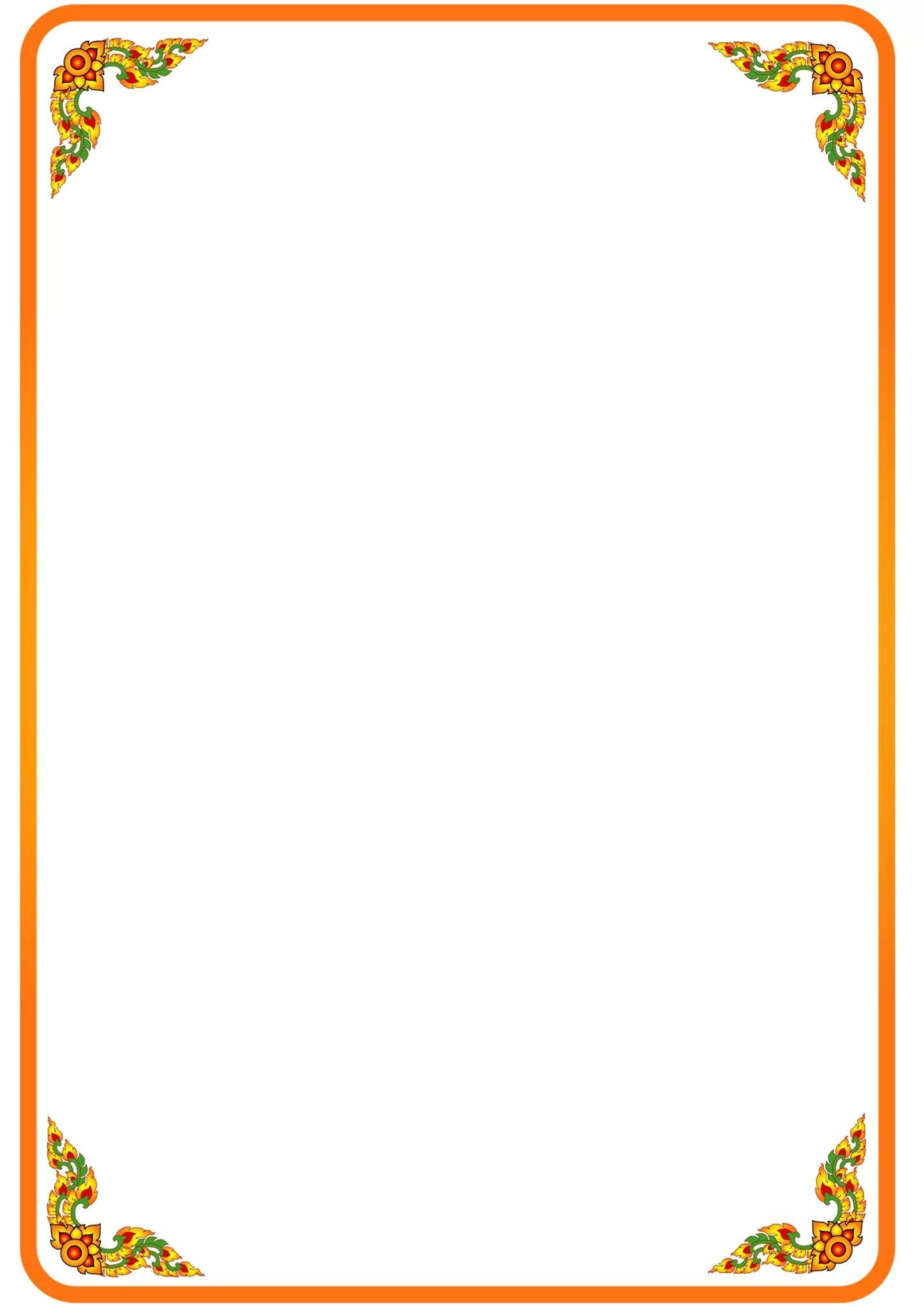 การประเมินเตรียมความพร้อมและพัฒนาอย่างเข้มตำแหน่งครูผู้ช่วยผู้รับการประเมิน นายภัทรดนัย  ใจกล้าโรงเรียนประโคนชัยวิทยาสำนักงานเขตพื้นที่การศึกษาประถมศึกษาบุรีรัมย์ เขต 2แบบสรุปผลการประเมินการเตรียมความพร้อมและพัฒนาอย่างเข้ม(ส่งพร้อมหนังสือสำนักงาน ก.ค.ศ. ที่ ศธ 0206.2/ว 20  ลงวันที่  10  พฤศจิกายน  2548)--------------------------คำชี้แจง1.  แบบสรุปผลการประเมินฉบับนี้ สำหรับคณะกรรมการนำผลการประเมินจากแบบประเมินการเตรียมความพร้อมและพัฒนาอย่างเข้มของครูผู้ช่วย มาหารือและสรุปลงในแบบสรุปผลการประเมินการเตรียมความพร้อมและพัฒนาอย่างเข้มของครูผู้ช่วย2.  ให้คณะกรรมการประเมินครูผู้ช่วย ด้านความรู้ ทักษะ เจตคติและบุคลิกลักษณะในการปฏิบัติวิชาชีพทั้งการปฏิบัติตนและการปฏิบัติงานที่เหมาะสมกับวิชาชีพ3.  ให้คณะกรรมการประเมินครูผู้ช่วยทุกสามเดือนเป็นเวลาสองปี  รวม 8 ครั้ง   การประเมินผลครั้งที่ 1  ครั้งที่ 2  ครั้งที่ 3  และครั้งที่ 4  แต่ละครั้งต้องผ่านเกณฑ์การประเมินร้อยละ 50  สำหรับการประเมินครั้งที่ 5  ครั้งที่ 6  ครั้งที่ 7  และครั้งที่ 8  แต่ละครั้งต้องผ่านเกณฑ์การประเมินร้อยละ 60		4.  แบบสรุปผลการประเมินฉบับนี้  แบ่งออกเป็น  3  ตอนตอนที่ 1    	ข้อมูลทั่วไปตอนที่ 2 	ข้อมูลผลการประเมินตอนที่ 3	สรุปผลการประเมิน5.  การแปลความหมายคะแนนของระดับคุณภาพระดับ  1     เท่ากับ   1   คะแนน 	หมายถึง   ต้องปรับปรุงระดับ  2     เท่ากับ   2   คะแนน 	หมายถึง   พอใช้ระดับ  3     เท่ากับ   3   คะแนน	หมายถึง   ดีตอนที่ 1  ข้อมูลทั่วไป	1.  ชื่อผู้รับการประเมิน นายภัทรดนัย  ใจกล้า 	2.  วัน เดือน ปี เกิด 5  มีนาคม  พ.ศ. 2537  อายุ 23 ปี	3.  คุณวุฒิปริญญาตรี หลักสูตร  5  ปี	4.  ตำแหน่ง  ครูผู้ช่วย   ได้รับเงินเดือน  ตำแหน่งครูผู้ช่วย  ขั้น15,800บาท	    สถานศึกษา  โรงเรียนประโคนชัยวิทยา	    สำนักงานเขตพื้นที่การศึกษาประถมศึกษาบุรีรัมย์ เขต 2	5.  เริ่มปฏิบัติหน้าที่  วันที่ 2  เดือนตุลาคม พ.ศ. 2560	6.  ข้อมูลเกี่ยวกับการทำงานระหว่างการเตรียมความพร้อมและพัฒนาอย่างเข้มของครูผู้ช่วยตอนที่ 2   ข้อมูลเกี่ยวกับการปฏิบัติงาน1.  การปฏิบัติหน้าที่สอน  	1.1 ภาคเรียนที่ 2 ปีการศึกษา 2560 สอนใน 8 รายวิชา และ 3 กิจกรรมพัฒนาผู้เรียน ได้แก่ คณิตศาสตร์ ภาษาไทย ภาษาอังกฤษ วิทยาศาสตร์ สังคมศึกษา ประวัติศาสตร์ ศิลปะ การงานอาชีพและเทคโนโลยี แนะแนว ลูกเสือ และกิจกรรมลดเวลาเรียน ในระดับชั้นประถมศึกษา  ปีที่ 2/1  รวม 26 ชั่วโมง / สัปดาห์		1.2 ปัจจุบันเป็นครูประจำชั้นประถมศึกษาปีที่ 2/1	2.  การปฏิบัติหน้าที่อื่นที่ได้รับมอบหมาย2.1 เวรประจำวันจันทร์ ส่งนักเรียนหลังเลิกเรียน2.2 เวรรักษาความปลอดภัยโรงเรียน รับผิดชอบวันพุธ และวันอาทิตย์ตอนที่  3	สรุปบันทึกผลการประเมิน	แบบสรุปผลการประเมินการเตรียมความพร้อมและพัฒนาอย่างเข้มของครูผู้ช่วย	ชื่อ – สกุล     นายภัทรดนัย  ใจกล้า	สถานศึกษา   โรงเรียนประโคนชัยวิทยา	สำนักงานเขตพื้นที่การศึกษาประถมศึกษาบุรีรัมย์ เขต 2หมวดที่ 1   การประเมินผลการปฏิบัติตนหมวดที่ 2  การประเมินผลการปฏิบัติงานสรุปผลการประเมินสรุปบันทึกผลการประเมินครั้งที่ 5-8หมวดที่ 1   การประเมินผลการปฏิบัติตนหมวดที่ 2  การประเมินผลการปฏิบัติงาน	  สรุปผลการประเมินประเภทของการลาและการมาสายการประเมินการประเมินการประเมินการประเมินการประเมินการประเมินการประเมินการประเมินรวมรวมประเภทของการลาและการมาสายครั้งที่ 1ครั้งที่ 1ครั้งที่ 2ครั้งที่ 2ครั้งที่ 3ครั้งที่ 3ครั้งที่ 4ครั้งที่ 4รวมรวมประเภทของการลาและการมาสายวันครั้งวันครั้งวันครั้งวันครั้งวันครั้งลาป่วย--ลากิจ--ลาคลอด--ลาอุปสมบท--มาสาย--อื่น ๆ ...........................--ประเภทของการลาและการมาสายการประเมินการประเมินการประเมินการประเมินการประเมินการประเมินการประเมินการประเมินรวมรวมประเภทของการลาและการมาสายครั้งที่ 5ครั้งที่ 5ครั้งที่ 6ครั้งที่ 6ครั้งที่ 7ครั้งที่ 7ครั้งที่ 8ครั้งที่ 8รวมรวมประเภทของการลาและการมาสายวันวันครั้งครั้งวันครั้งวันครั้งวันครั้งลาป่วยลากิจลาคลอดลาอุปสมบทมาสายอื่น ๆ ...........................รายการประเมินรายการประเมินระดับคุณภาพระดับคุณภาพระดับคุณภาพระดับคุณภาพรายการประเมินรายการประเมินครั้งที่ 1ครั้งที่  2ครั้งที่ 3ครั้งที่ 41.วินัย  คุณธรรม จริยธรรม สำหรับข้าราชการวินัย  คุณธรรม จริยธรรม สำหรับข้าราชการวินัย  คุณธรรม จริยธรรม สำหรับข้าราชการวินัย  คุณธรรม จริยธรรม สำหรับข้าราชการวินัย  คุณธรรม จริยธรรม สำหรับข้าราชการ1.1  วินัยในตนเอง1.2  วินัยและการรักษาวินัยของทางราชการ1.3  คุณธรรม  จริยธรรม สำหรับข้าราชการครู1.4  บทบาทหน้าที่ของข้าราชการในฐานะเป็นพลเมืองที่ดี1.5  การปฏิบัติตนตามกฎหมาย ระเบียบแบบแผน         หลักเกณฑ์และวิธีปฏิบัติราชการ2.มาตรฐานวิชาชีพและจรรยาบรรณวิชาชีพครู2.1  มาตรฐานวิชาชีพ2.2  จรรยาบรรณวิชาชีพครู3.เจตคติต่อวิชาชีพครู3.1  คุณค่าและความสำคัญของวิชาชีพ3.2  บทบาทหน้าที่ของตนเองในฐานะเป็นครูที่ดี3.3  การวางแผนเพื่อพัฒนาความก้าวหน้าในวิชาชีพครู4.การพัฒนาตนเอง4.1  การใฝ่รู้ใฝ่เรียน4.2  ความฉลาดทางอารมณ์4.3  การสร้างแรงจูงใจใฝ่สัมฤทธิ์5.การพัฒนาบุคลิกภาพ5.1  การพัฒนาบุคลิกภาพ5.2  การปรับตัว6.การดำรงชีวิตที่เหมาะสม6.1  การประพฤติตนตามหลักศาสนา6.2  การดำเนินชีวิตตามหลักเศรษฐกิจพอเพียงสรุปผลคะแนนร้อยละรายการประเมินรายการประเมินระดับคุณภาพระดับคุณภาพระดับคุณภาพระดับคุณภาพรายการประเมินรายการประเมินครั้งที่ 1ครั้งที่  2ครั้งที่ 3ครั้งที่ 41.การจัดการเรียนรู้การจัดการเรียนรู้การจัดการเรียนรู้การจัดการเรียนรู้การจัดการเรียนรู้1.1  การวิเคราะห์มาตรฐาน ผลการเรียนรู้ที่คาดหวังและ      สาระการเรียนรู้1.2  การออกแบบการจัดการเรียนรู้1.3  การวิจัยเพื่อแก้ปัญหาและพัฒนาผู้เรียน1.4  การรายงานผลการเรียนรู้2.การพัฒนาผู้เรียน2.1  การปลูกฝังคุณธรรม  จริยธรรมให้แก่ผู้เรียน2.2  การพัฒนาทักษะชีวิต  สุขภาพกายและสุขภาพจิตของ      ผู้เรียน2.3  การพัฒนาผู้เรียนที่มีความต้องการพิเศษ2.4  การปลูกฝังวินัย  และความเป็นประชาธิปไตยแก่ผู้เรียน2.5  การสร้างค่านิยมที่ดีงามและความภาคภูมิใจใน      ความเป็นไทยแก่ผู้เรียน2.6  การจัดระบบดูแลช่วยเหลือนักเรียน3.  การพัฒนาทางวิชาการ3.1  การพัฒนาสื่อ  นวัตกรรมในการจัดการเรียนรู้3.2  การพัฒนาแหล่งเรียนรู้และภูมิปัญญาท้องถิ่น3.3  การใช้และสร้างเครือขายทางวิชาการ4.การพัฒนาสถานศึกษา4.1  งานบริหารทั่วไป4.2  งานสนับสนุนวิชาการ4.3  โครงการหรือกิจกรรมพัฒนาสถานศึกษา5.ความสัมพันธ์กับชุมชน5.1  การศึกษาเกี่ยวกับชุมชน5.2  การให้ความร่วมมือกับผู้ปกครองและชุมชน5.3  การนำชุมชนเข้ามามีส่วนร่วมในการจัดการเรียนรู้5.4  การให้บริการชุมชน5.5  การแลกเปลี่ยนเรียนรู้กับชุมชนสรุปผลคะแนนร้อยละคะแนนรวมหมวดที่ 1-2ผลการประเมินครั้งที่ 1สรุปผลการประเมินและความเห็นของผู้ประเมิน..................................................................................................................................................................................................................................................................................................................................................................................................(ลงนาม).............................................ประธานอนุกรรมการ(นางสาวเบญญาพัชร  พรหมเอาะ)............/.................../..............(ลงนาม)...................................อนุกรรมการ(นางพรรณี  หวังสุขกลาง).........../................/................(ลงนาม)...................................อนุกรรมการ(นางสัญญา  เปรียบสม).........../....................../............(ลงนาม)...................................อนุกรรมการ/เลขานุการ(นางสาวสิรินุช  ทรัพย์คณารักษ์).........../....................../............ผลการประเมินครั้งที่ 3สรุปผลการประเมินและความเห็นของผู้ประเมิน..................................................................................................................................................................................................................................................................................................................................................................................................(ลงนาม).............................................ประธานอนุกรรมการ(นางสาวเบญญาพัชร  พรหมเอาะ)............/.................../..............(ลงนาม)...................................อนุกรรมการ(นางพรรณี  หวังสุขกลาง).........../................/................(ลงนาม)...................................อนุกรรมการ(นางสัญญา  เปรียบสม).........../....................../............(ลงนาม)...................................อนุกรรมการ/เลขานุการ(นางสาวสิรินุช  ทรัพย์คณารักษ์).........../....................../............ผลการประเมินครั้งที่ 2สรุปผลการประเมินและความเห็นของผู้ประเมิน..................................................................................................................................................................................................................................................................................................................................................................................................(ลงนาม).............................................ประธานอนุกรรมการ(นางสาวเบญญาพัชร  พรหมเอาะ)............/.................../..............(ลงนาม)...................................อนุกรรมการ(นางพรรณี  หวังสุขกลาง).........../................/................(ลงนาม)...................................อนุกรรมการ(นางสัญญา  เปรียบสม).........../....................../............(ลงนาม)...................................อนุกรรมการ/เลขานุการ(นางสาวสิรินุช  ทรัพย์คณารักษ์).........../....................../............ผลการประเมินครั้งที่ 4สรุปผลการประเมินและความเห็นของผู้ประเมิน..................................................................................................................................................................................................................................................................................................................................................................................................(ลงนาม).............................................ประธานอนุกรรมการ(นางสาวเบญญาพัชร  พรหมเอาะ)............/.................../..............(ลงนาม)...................................อนุกรรมการ(นางพรรณี  หวังสุขกลาง).........../................/................(ลงนาม)...................................อนุกรรมการ(นางสัญญา  เปรียบสม).........../....................../............(ลงนาม)...................................อนุกรรมการ/เลขานุการ(นางสาวสิรินุช  ทรัพย์คณารักษ์).........../....................../............รายการประเมินรายการประเมินระดับคุณภาพระดับคุณภาพระดับคุณภาพระดับคุณภาพรายการประเมินรายการประเมินครั้งที่ 5ครั้งที่ 6ครั้งที่ 7ครั้งที่ 81.วินัย  คุณธรรม จริยธรรม สำหรับข้าราชการวินัย  คุณธรรม จริยธรรม สำหรับข้าราชการวินัย  คุณธรรม จริยธรรม สำหรับข้าราชการวินัย  คุณธรรม จริยธรรม สำหรับข้าราชการวินัย  คุณธรรม จริยธรรม สำหรับข้าราชการ1.1  วินัยในตนเอง1.2  วินัยและการรักษาวินัยของทางราชการ1.3  คุณธรรม  จริยธรรม สำหรับข้าราชการครู1.4  บทบาทหน้าที่ของข้าราชการในฐานะเป็นพลเมืองที่ดี1.5  การปฏิบัติตนตามกฎหมาย ระเบียบแบบแผน         หลักเกณฑ์และวิธีปฏิบัติราชการ2.มาตรฐานวิชาชีพและจรรยาบรรณวิชาชีพครู2.1  มาตรฐานวิชาชีพ2.2  จรรยาบรรณวิชาชีพครู3.เจตคติต่อวิชาชีพครู3.1  คุณค่าและความสำคัญของวิชาชีพ3.2  บทบาทหน้าที่ของตนเองในฐานะเป็นครูที่ดี3.3  การวางแผนเพื่อพัฒนาความก้าวหน้าในวิชาชีพครู4.การพัฒนาตนเอง4.1  การใฝ่รู้ใฝ่เรียน4.2  ความฉลาดทางอารมณ์4.3  การสร้างแรงจูงใจใฝ่สัมฤทธิ์5.การพัฒนาบุคลิกภาพ5.1  การพัฒนาบุคลิกภาพ5.2  การปรับตัว6.การดำรงชีวิตที่เหมาะสม6.1  การประพฤติตนตามหลักศาสนา6.2  การดำเนินชีวิตตามหลักเศรษฐกิจพอเพียงสรุปผลคะแนนร้อยละรายการประเมินรายการประเมินระดับคุณภาพระดับคุณภาพระดับคุณภาพระดับคุณภาพรายการประเมินรายการประเมินครั้งที่ 5ครั้งที่ 6ครั้งที่ 7ครั้งที่ 81.การจัดการเรียนรู้การจัดการเรียนรู้การจัดการเรียนรู้การจัดการเรียนรู้การจัดการเรียนรู้1.1  การวิเคราะห์มาตรฐาน ผลการเรียนรู้ที่คาดหวังและ      สาระการเรียนรู้1.2  การออกแบบการจัดการเรียนรู้1.3  การวิจัยเพื่อแก้ปัญหาและพัฒนาผู้เรียน1.4  การรายงานผลการเรียนรู้2.การพัฒนาผู้เรียน2.1  การปลูกฝังคุณธรรม  จริยธรรมให้แก่ผู้เรียน2.2  การพัฒนาทักษะชีวิต  สุขภาพกายและสุขภาพจิตของ      ผู้เรียน2.3  การพัฒนาผู้เรียนที่มีความต้องการพิเศษ2.4  การปลูกฝังวินัย  และความเป็นประชาธิปไตยแก่ผู้เรียน2.5  การสร้างค่านิยมที่ดีงามและความภาคภูมิใจใน      ความเป็นไทยแก่ผู้เรียน2.6  การจัดระบบดูแลช่วยเหลือนักเรียน3.  การพัฒนาทางวิชาการ3.1  การพัฒนาสื่อ  นวัตกรรมในการจัดการเรียนรู้3.2  การพัฒนาแหล่งเรียนรู้และภูมิปัญญาท้องถิ่น3.3  การใช้และสร้างเครือขายทางวิชาการ4.การพัฒนาสถานศึกษา4.1  งานบริหารทั่วไป4.2  งานสนับสนุนวิชาการ4.3  โครงการหรือกิจกรรมพัฒนาสถานศึกษา5.ความสัมพันธ์กับชุมชน5.1  การศึกษาเกี่ยวกับชุมชน5.2  การให้ความร่วมมือกับผู้ปกครองและชุมชน5.3  การนำชุมชนเข้ามามีส่วนร่วมในการจัดการเรียนรู้5.4  การให้บริการชุมชน5.5  การแลกเปลี่ยนเรียนรู้กับชุมชนสรุปผลคะแนนร้อยละคะแนนรวมหมวดที่ 1-2ผลการประเมินครั้งที่ 5สรุปผลการประเมินและความเห็นของผู้ประเมิน..................................................................................................................................................................................................................................................................................................................................................................................................(ลงนาม).............................................ประธานอนุกรรมการ(นางสาวเบญญาพัชร  พรหมเอาะ)............/.................../..............(ลงนาม)...................................อนุกรรมการ(นางพรรณี  หวังสุขกลาง).........../................/................(ลงนาม)...................................อนุกรรมการ(นางสัญญา  เปรียบสม).........../....................../............(ลงนาม)...................................อนุกรรมการ/เลขานุการ(นางสาวสิรินุช  ทรัพย์คณารักษ์).........../....................../............ผลการประเมินครั้งที่ 7สรุปผลการประเมินและความเห็นของผู้ประเมิน..................................................................................................................................................................................................................................................................................................................................................................................................(ลงนาม).............................................ประธานอนุกรรมการ(นางสาวเบญญาพัชร  พรหมเอาะ)............/.................../..............(ลงนาม)...................................อนุกรรมการ(นางพรรณี  หวังสุขกลาง).........../................/................(ลงนาม)...................................อนุกรรมการ(นางสัญญา  เปรียบสม).........../....................../............(ลงนาม)...................................อนุกรรมการ/เลขานุการ(นางสาวสิรินุช  ทรัพย์คณารักษ์).........../....................../............ผลการประเมินครั้งที่ 6สรุปผลการประเมินและความเห็นของผู้ประเมิน..................................................................................................................................................................................................................................................................................................................................................................................................(ลงนาม).............................................ประธานอนุกรรมการ(นางสาวเบญญาพัชร  พรหมเอาะ)............/.................../..............(ลงนาม)...................................อนุกรรมการ(นางพรรณี  หวังสุขกลาง).........../................/................(ลงนาม)...................................อนุกรรมการ(นางสัญญา  เปรียบสม).........../....................../............(ลงนาม)...................................อนุกรรมการ/เลขานุการ(นางสาวสิรินุช  ทรัพย์คณารักษ์).........../....................../............ผลการประเมินครั้งที่ 8สรุปผลการประเมินและความเห็นของผู้ประเมิน..................................................................................................................................................................................................................................................................................................................................................................................................(ลงนาม).............................................ประธานอนุกรรมการ(นางสาวเบญญาพัชร  พรหมเอาะ)............/.................../..............(ลงนาม)...................................อนุกรรมการ(นางพรรณี  หวังสุขกลาง).........../................/................(ลงนาม)...................................อนุกรรมการ(นางสัญญา  เปรียบสม).........../....................../............(ลงนาม)...................................อนุกรรมการ/เลขานุการ(นางสาวสิรินุช  ทรัพย์คณารักษ์).........../....................../............